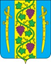 СОВЕТ ВЫШЕСТЕБЛИЕВСКОГО СЕЛЬСКОГО ПОСЕЛЕНИЯТЕМРЮКСКОГО РАЙОНАРЕШЕНИЕ№ 281LXXXVIII сессия                                                                                     III созыва20.12.2018  года                                                         станица ВышестеблиевскаяОб отмене решенияLXXXVIсессии Совета Вышестеблиевского сельского поселения Темрюкского района от 30 октября 2018 года №265 «Об установлении налога на имущество физических лиц на территории Вышестеблиевского сельского поселения Темрюкского района»В соответствии с пунктом 2 статьи 5 Налогового Кодекса Российской Федерации Совет Вышестеблиевского сельского поселения Темрюкского района РЕШИЛ: Отменить решениеLXXXVI сессии Совета Вышестеблиевского сельского поселения Темрюкского района от 30 октября 2018 года № 265 «Об установлении налога на имущество физических лиц на территории Вышестеблиевского сельского поселения Темрюкского района».Настоящее решение подлежит официальному опубликованиюв газете «Тамань» и размещению на официальном сайте Совета Вышестеблиевского сельского поселения Темрюкского района в информационно-телекоммуникационной сети «Интернет».Копию настоящего решения направить в инспекцию Федеральной Налоговой Службы по Темрюкскому району Краснодарского края.Настоящие решение вступает в силу на следующий день после его официального опубликования.Проект внесен:Глава Вышестеблиевскогосельского поселенияТемрюкского района                                                                    П.К.ХаджидиПроект подготовлен:Начальник финансового отделаадминистрации Вышестеблиевскогосельского поселения Темрюкского района                                                                    Е.Ю. ПивеньПроект согласован:Эксперт по юридическим вопросам                                                    Е.Е.ЧерненкоГлава Вышестеблиевскогосельского поселения Темрюкского района________________ П.К. Хаджиди«20» декабря 2018 года Председатель Совета Вышестеблиевского сельского поселения Темрюкского района _____________ И.И. Пелипенко« 20 »декабря 2018 года